LO: To listen to and summarise a Norse myth.
HOM: Thinking flexibly.Norse mythology represents the early pre-Christian religion, beliefs and legends of the Scandinavian people, also known as the religion of satr or Odinism. Most of this mythology was passed down orally, and much of it has been lost. Happily, some of it was captured and recorded by enlightened Christian scholars such as (particularly) Snorri Sturlusson in the Eddas and Heimskringla, who rejected the idea that pre-Christian deities were devils. Quite similar mythologies were held by more southerly Germanic tribes.Listen to the Myth of Fenris the Wolf. Make notes as you listen so that you gather all the important information.Task 1: Answer these questionsWhat were the names of Loki’s children? _____________________________________________________________________________________________________________________________________________________________________________________________________________________________________________________________________Which child do you think was the worst, and why?_____________________________________________________________________________________________________________________________________________________________________________________________________________________________________________________________________Do you think the gods were right to trick Fenris? Why?
____________________________________________________________________________________________________________________________________________________________________________________________________________________________________________________________________________________________________________________________________________________________What motivated Tyr in the story?___________________________________________________________________________________________________________________________________________________________________________________________________________________________________________________________________________________________________________________________________________________________________________________________________________________________________________________How do you think Fenris felt at the end of the story? What do you think he should have done differently? __________________________________________________________________________________________________________________________________________________________________________________________________________________________________________________________________________________________________________________________________________________________________________________________________________________________________________________________________________________________________________________________________________Task 2: Write a summary of the story using your own words. Don’t forget to include all main events. (at least 10 lines)Task 3: Follow the instructions to complete this map.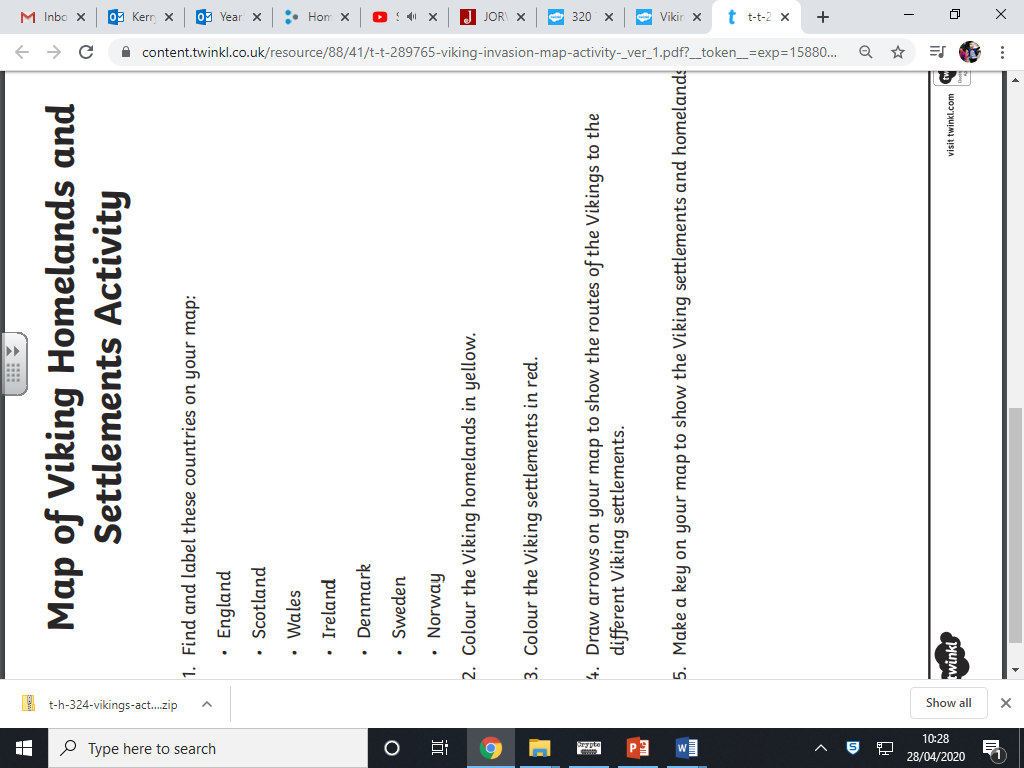 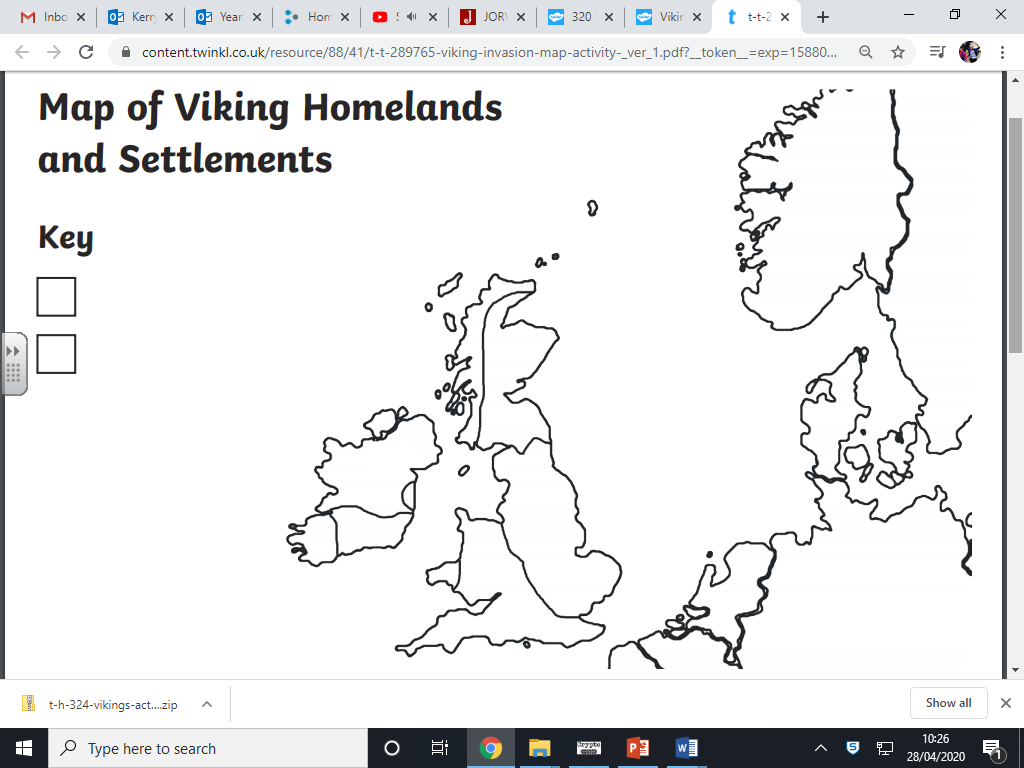 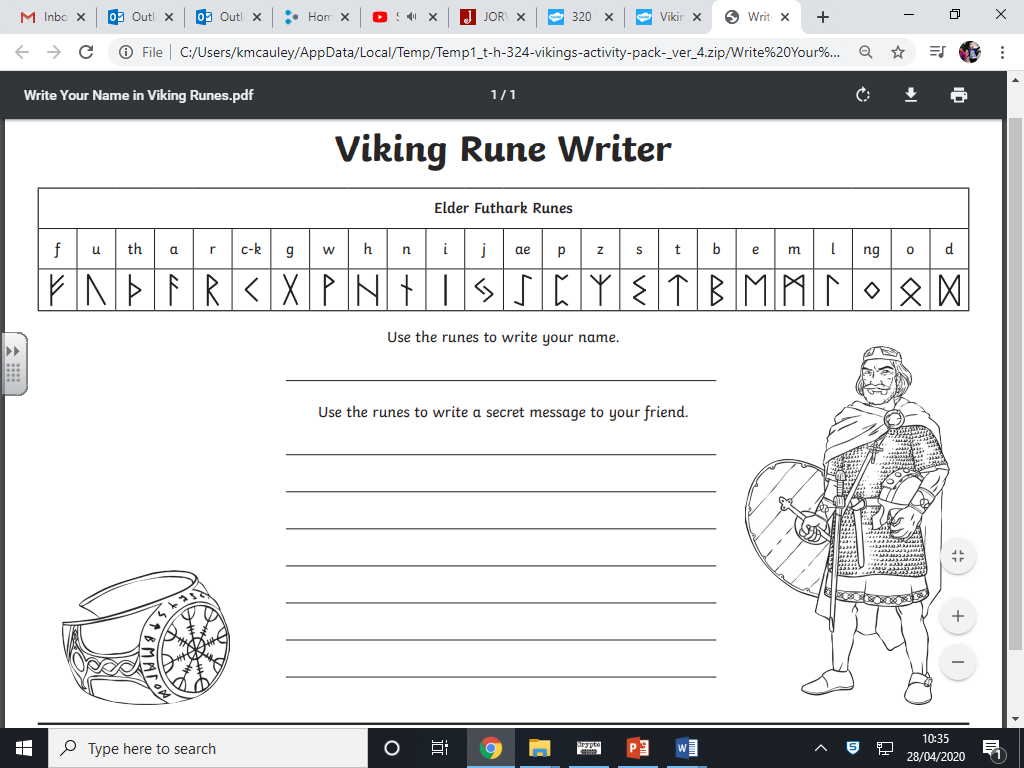 